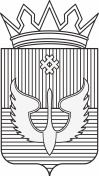 ПОСТАНОВЛЕНИЕАдминистрации Юсьвинского муниципального округаПермского края22.04.2024                                                                                    № 223/13Об установлении публичного сервитута В соответствии со ст. 23, гл. V.7 Земельного кодекса Российской Федерации, Федеральным законом от 25.10.2001 № 137-ФЗ «О введении в действие Земельного кодекса Российской Федерации», Федеральным законом от 06.10.2003 N 131-ФЗ "Об общих принципах организации местного самоуправления в Российской Федерации", Постановлением Правительства РФ от 24.02.2009 № 160 «О порядке установления охранных зон объектов электросетевого хозяйства и особых условий использования земельных участков, расположенных в границах таких зон», на основании ходатайства Публичного акционерного общества "РОССЕТИ УРАЛ" (ИНН 6671163413, ОГРН 1056604000970) (далее - ПАО "РОССЕТИ УРАЛ") администрация Юсьвинского муниципального округа Пермского края постановляет:1 Установить публичный сервитут с целью эксплуатации линейного объекта ПАО "РОССЕТИ УРАЛ" электросетевой комплекс  размещения объекта электросетевого хозяйства -   ВЛ-0,4кВ №1 Юсьва от ТП-2628, ВЛ-0,4кВ №2 Юсьва от ТП-2628, сроком на 49 лет, общей площадью 12435 кв. м, в том числе на земли и земельные участки, указанные в приложении 1. 2.Утвердить границы публичного сервитута земельных участков, согласно прилагаемому описанию местоположения границ публичного сервитута.3. Плата за публичный сервитут не устанавливается в соответствии с п. 4 ст. 3.6 Федерального закона от 25.10.2001 года № 137-ФЗ «О введение в действие Земельного кодекса Российской Федерации».4. Отделу земельных ресурсов и градостроительной деятельности администрации Юсьвинского муниципального округа:4.1. направить настоящее постановление в Управление Федеральной службы государственной регистрации, кадастра и картографии по Пермскому краю.	4.2. разместить на официальном сайте Юсьвинского муниципального округа Пермского края.5. Контроль за исполнением постановления возложить на Власова А.В., заместителя главы администрации Юсьвинского муниципального округа Пермского края по   развитию инфраструктуры и благоустройству.Глава муниципального округа-глава администрации Юсьвинскогомуниципального округа Пермского края   		                Н.Г.НикулинПриложение  к постановлению администрации Юсьвинского муниципального округа  от  22.04.2024 № 223/13№ п/пКадастровый номер земельного участка,	адрес или местоположение земельного участка 81:05:1540001 (Пермский край, Юсьвинский район)81:05:0000000:837(Пермский край, Юсьвинский район, расположенный в западной, северо-западной и северо-восточной частях относительно населенного пункта с. Юсьва)81:05:0000000:878(Пермский край, Юсьвинский р-н, с. Юсьва, ул. Западная, д. 6)81:05:0000000:879(Пермский край, Юсьвинский р-н, с. Юсьва, ул. Западная, д. 4)81:05:0000000:880(Российская Федерация, Пермский край, м.о. Юсьвинский, с Юсьва, ул Березовая, з/у 9)81:05:0000000:882(Российская Федерация, край Пермский, м.о. Юсьвинский, с Юсьва, ул Заря будущего, зу 4)81:05:0000000:884(Российская Федерация, Пермский край, м.о. Юсьвинский, с Юсьва, ул Солнечная, з/у 15)81:05:0000000:887(Российская Федерация, Пермский край, м.о. Юсьвинский, с Юсьва, ул Солнечная, з/у 11)81:05:0000000:889(Российская Федерация, край Пермский, м.о. Юсьвинский, с Юсьва, ул Заря будущего, зу 7)81:05:0000000:890(Российская Федерация, край Пермский, м.о. Юсьвинский, с Юсьва, ул Заря будущего, зу 6)81:05:0000000:891(Российская Федерация, край Пермский, м.о. Юсьвинский, с Юсьва, ул Заря будущего, зу 8)81:05:0000000:893(Российская Федерация, Пермский край, м.о. Юсьвинский, с Юсьва, ул Солнечная, з/у 5)81:05:0000000:895(Российская Федерация, край Пермский, м.о. Юсьвинский, с Юсьва, ул Заря будущего, зу 12)81:05:0000000:897(Пермский край, Юсьвинский р-н, с. Юсьва, ул. 9 Мая, д. 14)81:05:0000000:898(Пермский край, р-н Юсьвинский, с. Юсьва, ул. 9 Мая, д. 12)81:05:0000000:899(Российская Федерация, край Пермский, м.о. Юсьвинский, с Юсьва, ул Заря будущего, зу 24)81:05:0000000:902(Российская Федерация, край Пермский, м.о. Юсьвинский, с Юсьва, ул Заря будущего, зу 30)81:05:0000000:903(Российская Федерация, Пермский край, м.о. Юсьвинский, с Юсьва, ул Жемчужная, з/у 6)81:05:0000000:904(Российская Федерация, Пермский край, м.о. Юсьвинский, с Юсьва, ул Новосельская, з/у 5)81:05:0000000:905(Российская Федерация, Пермский край, м.о. Юсьвинский, с Юсьва, ул Новосельская, з/у 3)81:05:0000000:907(Пермский край, Юсьвинский р-н, с. Юсьва, ул. Сибирская, д. 7)81:05:0000000:912(Российская Федерация, Пермский край, м.о. Юсьвинский, с Юсьва, ул Березовая, з/у 13)81:05:1540001:478(Российская Федерация, край Пермский, м.о. Юсьвинский, с Юсьва, ул Заря будущего, зу 10)81:05:1540001:482(Российская Федерация, Пермский край, м.о. Юсьвинский, с Юсьва, ул Раздольная, з/у 5)81:05:1540001:483(Российская Федерация, Пермский край, м.о. Юсьвинский, с Юсьва, ул Раздольная, з/у 3)81:05:1540001:484(Российская Федерация, край Пермский, м.о. Юсьвинский, с Юсьва, ул Заря будущего, зу 14)81:05:1540001:491(Российская Федерация, край Пермский, м.о. Юсьвинский, с Юсьва, ул Заря будущего, зу 23)81:05:1540001:496(Российская Федерация, Пермский край, м.о. Юсьвинский, с Юсьва, ул Жемчужная, з/у 12)81:05:1540001:498(Российская Федерация, Пермский край, м.о. Юсьвинский, с Юсьва, ул Жемчужная, з/у 4)81:05:1540001:499(Российская Федерация, край Пермский, м.о. Юсьвинский, с Юсьва, ул Заря будущего, зу 32)81:05:1540001:502(Российская Федерация, край Пермский, м.о. Юсьвинский, с Юсьва, ул Заря будущего, зу 3)81:05:1540001:510(Российская Федерация, Пермский край, м.о. Юсьвинский, с Юсьва, ул Солнечная, з/у 13)81:05:1540001:512(Российская Федерация, Пермский край, м.о. Юсьвинский, с Юсьва, ул Западная, з/у 8)81:05:1540001:515(Российская Федерация, Пермский край, м.о. Юсьвинский, с Юсьва, ул Солнечная, з/у 14)81:05:1540001:516(Российская Федерация, Пермский край, м.о. Юсьвинский, с Юсьва, ул Березовая, з/у 11)81:05:1540001:524(Российская Федерация, край Пермский, м.о. Юсьвинский, с Юсьва, ул Заря будущего, зу 29)81:05:1540001:525(Российская Федерация, Пермский край, м.о. Юсьвинский, с. Юсьва, ул. Новосельская, з/у 4)81:05:1540001:540(Российская Федерация, Пермский край, м.о. Юсьвинский, с. Юсьва, ул. Новосельская, з/у 1)81:05:1540001:545(Российская Федерация, Пермский край, м.о. Юсьвинский, с Юсьва, ул Солнечная, з/у 12)81:05:1540001:547(Российская Федерация, край Пермский, м.о. Юсьвинский, с Юсьва, ул Заря будущего, зу 17)81:05:1540001:548(Пермский край, Юсьвинский р-н, с. Юсьва, ул. Новосельская, д. 2)81:05:0000000:900(Российская Федерация, край Пермский, м.о. Юсьвинский, с Юсьва, ул Заря будущего, зу 26)81:05:0000000:901(Российская Федерация, край Пермский, м.о. Юсьвинский, с Юсьва, ул Заря будущего, зу 28)81:05:1540001:486(Российская Федерация, край Пермский, м.о. Юсьвинский, с Юсьва, ул Заря будущего, зу 16)81:05:1540001:492(Российская Федерация, Пермский край, м.о. Юсьвинский, с Юсьва, ул Декабристов, з/у 4)81:05:1540001:497(Российская Федерация, край Пермский, м.о. Юсьвинский, с Юсьва, ул Заря будущего, зу 27)81:05:1540001:506(Российская Федерация, край Пермский, м.о. Юсьвинский, с Юсьва, ул Декабристов, зу 6)81:05:1540001:691(Пермский край, Юсьвинский муниципальный округ, с. Юсьва, ул. Декабристов)81:05:1540001:698(Российская Федерация, Пермский край, Юсьвинский муниципальный округ, село Юсьва, улица Декабристов)81:05:1540001:699(Российская Федерация, Пермский край, Юсьвинский муниципальный округ, село Юсьва, улица Декабристов).